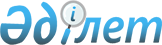 О внесении изменений в решение Таскалинского районного маслихата от 3 декабря 2013 года № 18-1 "Об утверждении Правил оказания социальной помощи, установления размеров и определения перечня отдельных категорий нуждающихся граждан Таскалинского района"
					
			Утративший силу
			
			
		
					Решение Таскалинского районного маслихата Западно-Казахстанской области от 22 мая 2014 года № 25-4. Зарегистрировано Департаментом юстиции Западно-Казахстанской области 30 мая 2014 года № 3550. Утратило силу решением Таскалинского районного маслихата Западно-Казахстанской области от 21 февраля 2020 года № 44-7
      Сноска. Утратило силу решением Таскалинского районного маслихата Западно-Казахстанской области от 21.02.2020 № 44-7 (вводится в действие по истечении десяти календарных дней после дня первого официального опубликования).
      В соответствии с Бюджетным кодексом Республики Казахстан от 4 декабря 2008 года, Законами Республики Казахстан от 23 января 2001 года "О местном государственном управлении и самоуправлении в Республике Казахстан", от 28 апреля 1995 года "О льготах и социальной защите участников, инвалидов Великой Отечественной войны и лиц, приравненных к ним", от 13 апреля 2005 года "О социальной защите инвалидов в Республике Казахстан" и постановлением Правительства Республики Казахстан от 21 мая 2013 года № 504 "Об утверждении Типовых правил оказания социальной помощи, установления размеров и определения перечня отдельных категорий нуждающихся граждан", Таскалинский районный маслихат РЕШИЛ:
      1. Внести в решение Таскалинского районного маслихата от 3 декабря 2013 года № 18-1 "Об утверждении Правил оказания социальной помощи, установления размеров и определения перечня отдельных категорий нуждающихся граждан Таскалинского района" (зарегистрированное в Реестре государственной регистрации нормативных правовых актов за № 3386, опубликованное 17 января 2014 года в газете "Екпін") следующие изменения:
      в пункте 8 Правил оказания социальной помощи, установления размеров и определения перечня отдельных категорий нуждающихся граждан Таскалинского района, утвержденных указанным решением:
      подпункт 1) изложить в следующей редакции:
      "1) участникам и инвалидам Великой Отечественной войны на коммунальные услуги в размере 5 месячных расчетных показателей, и лицам, приравненным по льготам и гарантиям к участникам и инвалидам Великой Отечественной войны, в размере 3000 тенге, из них бывшим несовершеннолетним узникам концлагерей, гетто и других мест принудительного содержания, созданных фашистами и их союзниками в период второй мировой войны в размере 5 месячных расчетных показателей;";
      подпункт 2) исключить.
      2. Настоящее решение вводится в действие со дня первого официального опубликования.
					© 2012. РГП на ПХВ «Институт законодательства и правовой информации Республики Казахстан» Министерства юстиции Республики Казахстан
				
      Председатель сессии

К. Ажгереев

      Секретарь районного маслихата

С. Рахимов
